Supplementary Figure S1: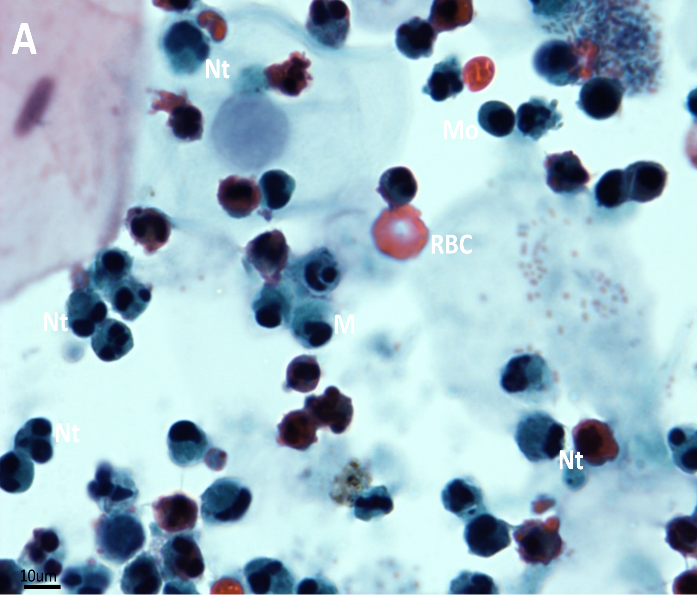 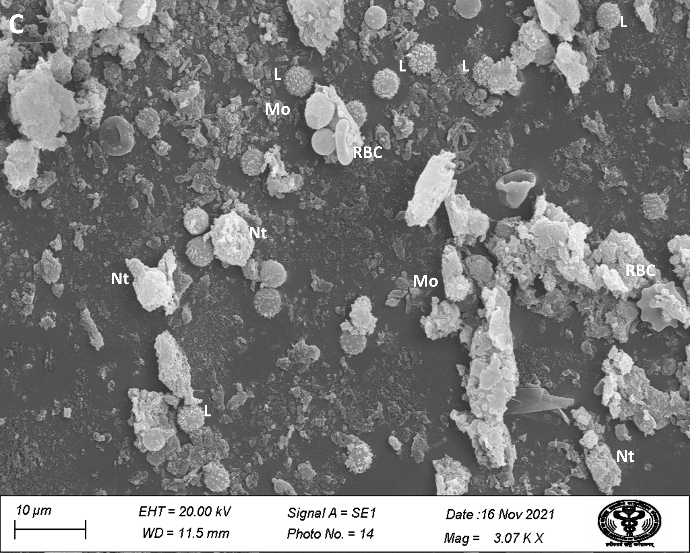 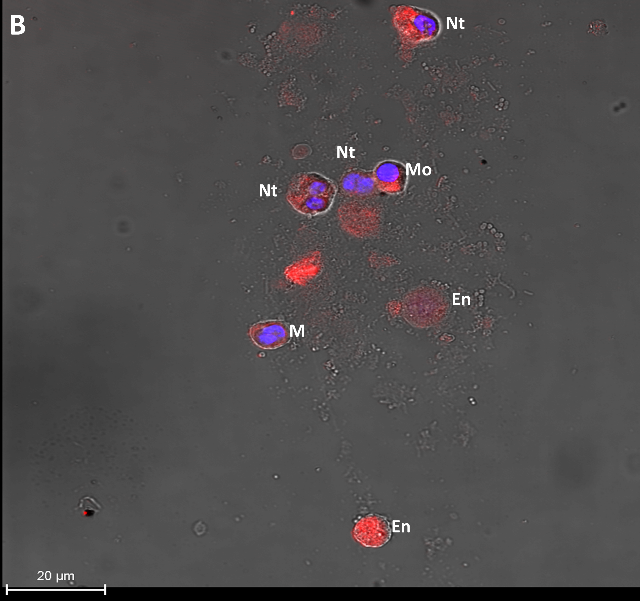 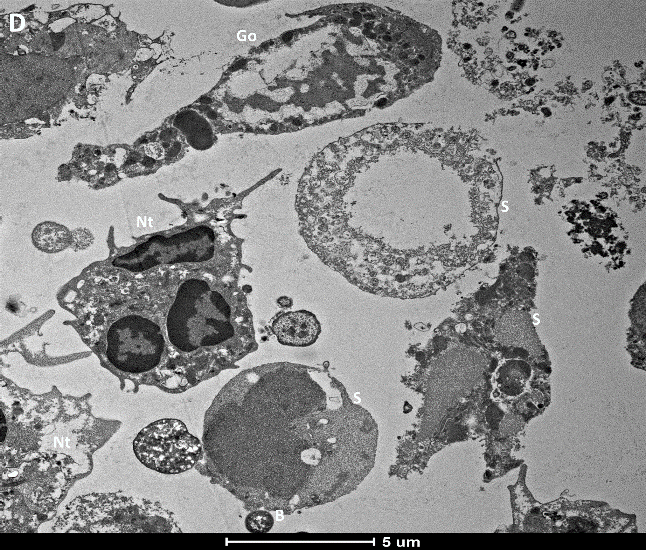 Supplementary Fig. 1. PAP, IF, SEM, and TEM imaging of mildly infected patients with COVID-19. These images did not show any syncytia. M, macrophage; Mo, monocyte; Nt, neutrophil; L, lymphocyte; Go, Goblet cell; S, squamosal cells; En, enucleated granulocytes; RBC, red blood cell.Supplementary Table S1: Detail of the recruited patients, their classification, and clinicopathological dataS. NoAgeGenderCovid -positive DateDate of Sample CollectionD-dimer (<0.5 µg/mL)IL-6 (5-15 pg/mL)Mild Infection patients ( between 2 to 8 days after infection)Mild Infection patients ( between 2 to 8 days after infection)Mild Infection patients ( between 2 to 8 days after infection)Mild Infection patients ( between 2 to 8 days after infection)Mild Infection patients ( between 2 to 8 days after infection)Mild Infection patients ( between 2 to 8 days after infection)Mild Infection patients ( between 2 to 8 days after infection)160F2020.11.052020.11.066.1NA275M2020.12.302021.01.038.39118.55, 214362F2021.02.062021.02.12NA16.30, 98.59462F2021.02.062021.02.14NA16.30, 98.59533M2020.10.302020.11.062.129.11, 10.49, 22.23621M2021.01.022021.01.0912, 6.6216.20, 86.47735M2021.02.022021.02.07NA84.38811M2021.02.102021.02.12NA132.98,30.56, 115.28,182.34Moderate Infection patients ( between 9 to 16 days after infection)Moderate Infection patients ( between 9 to 16 days after infection)Moderate Infection patients ( between 9 to 16 days after infection)Moderate Infection patients ( between 9 to 16 days after infection)Moderate Infection patients ( between 9 to 16 days after infection)Moderate Infection patients ( between 9 to 16 days after infection)Moderate Infection patients ( between 9 to 16 days after infection)160F2020.09.232020.10.09NANA269M2020.12.282021.01.0914.451166.77,746.38348M2020.12.142020.12.292.38, 3.85371, 1620, 378.43423M2021.01.142021.01.232.2427.56, 77,81, 9.90541M2021.01.292021.02.07NA33.90,650F2020.09.272020.10.11NA19.86, 57.38745F2020.12.202020.12.292.1, 2.9077.66, 7.36, 8.43842F2021.01.232021.02.07NA54.89, 49.98, 4.40Severe Infection patients ( between 17 days and above after infection)Severe Infection patients ( between 17 days and above after infection)Severe Infection patients ( between 17 days and above after infection)Severe Infection patients ( between 17 days and above after infection)Severe Infection patients ( between 17 days and above after infection)Severe Infection patients ( between 17 days and above after infection)Severe Infection patients ( between 17 days and above after infection)165M2020.12.202021.01.091.5838.10, 2.90, 3.42267M2021.01.202021.02.07NA9.58, 26.71, 1066.97367M2021.01.202021.02.12NA76.56467M2021.01.202021.02.145.2326.71, 9.58550M2020.09.202020.10.223.35, 2.88, 3.9695.76, 129, 374.26638M2021.01..062021.02.14NANA750M2020.12.312021.01.23NA42.36, 127, 106843F2020.12.282021.01.2319.22284.96